МУНИЦИПАЛЬНАЯ ПРОГРАММА
муниципального образования Пениковское сельское поселение муниципального образования Ломоносовский муниципальный район Ленинградской области «Формирование комфортной городской среды на территории муниципального образования Пениковское сельское поселение муниципального образования Ломоносовский муниципальный район Ленинградской области»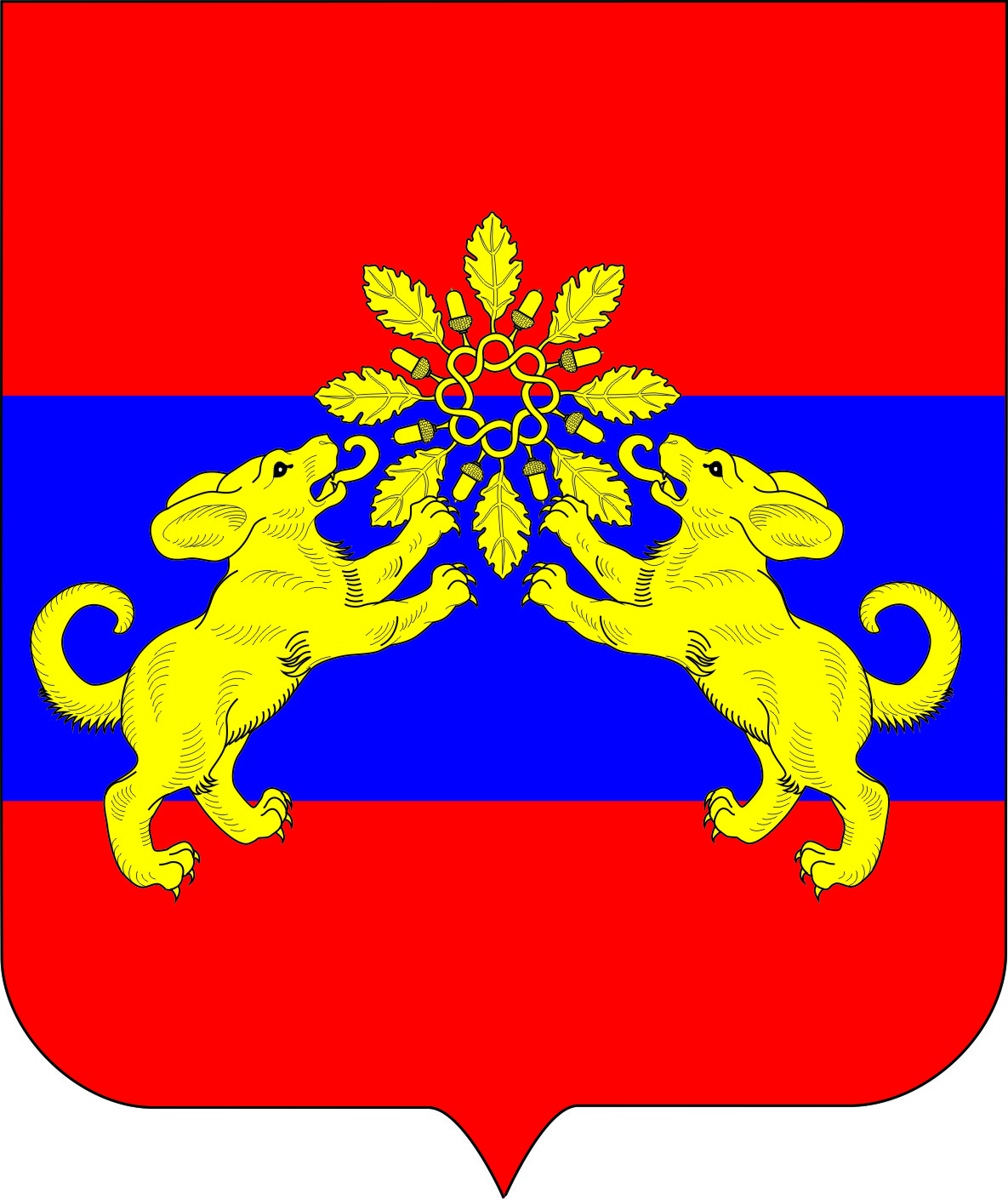 Паспортмуниципальной программы «Формирование комфортной городской среды на территории муниципального образования Пениковское сельское поселение муниципального образования Ломоносовский муниципальный район Ленинградской области»Раздел 1. Общая характеристика, основные проблемы и прогноз развития сферы реализации муниципальной программы.Муниципальное образование Пениковское сельское поселение — муниципальное образование в Ломоносовском муниципальном районе Ленинградской области. Административный центр — деревня Пеники.На основании областных законов от 24.12.2004 № 117-оз и от 31.03.2005 № 21-оз «О наименованиях органов местного самоуправления в Ленинградской области» Броннинская волость муниципального образования «Ломоносовский муниципальный район» Ленинградской области преобразована в муниципальное образование Пениковское сельское поселение муниципального образования Ломоносовский муниципальный район Ленинградской области.Территория муниципального образования Пениковское сельское поселение муниципального образования Ломоносовский муниципальный район Ленинградской области определена областным законом от 24.12.2004 № 117-оз «Об установлении границ и наделении соответствующим статусом муниципального образования Ломоносовский муниципальный район и муниципальных образований в его составе».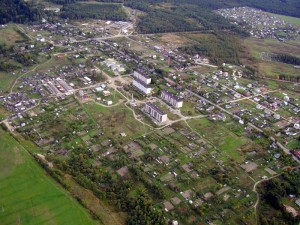 Поселение расположено по соседству с г. Санкт-Петербург (г. Ломоносов), муниципальными образованиями Низинское СП, Оржицкое СП, Гостилицкое СП, Лопухинское СП, Лебяженское ГП, Большеижорское ГП и по Финскому заливу.Общая площадь земель муниципального образования Пениковское сельское поселение — 27302,27 га, из них земли сельскохозяйственного назначения - 1872,4 га, земли населенных пунктов – 845,2 га.В состав поселения входят следующие населённые пункты (17 деревень и 2 посёлка):1.	деревня Большое Коновалово2.	деревня Верхние Венки3.	деревня Верхняя Бронна 4.	деревня Дубки5.	деревня Кабацкое6.	деревня Кузнецы7.	деревня Куккузи 8.	деревня Кукушкино 9.	деревня Лангерево10.	деревня Лимузи11.	деревня Малая Ижора12.	деревня Малое Коновалово13.	деревня Нижняя Бронна14.	деревня Пеники15.	деревня Сойкино16.	деревня Таменгонт17.	деревня Ускуля18.	поселок Бронна19.	поселок при ж/д. ст. ДубочкиПлощадь земель муниципального образования составляет 27302,27 га, из них земли военного ведомства 15693,17 га.В состав земель муниципального образования входит 845,2 га земель населенных пунктов, 1872,4 га земель сельскохозяйственного назначения, 23312,02 га земель лесного фонда.Понятие «комфортной городской среды территории» включает в себя работы по:- ремонту внутридворовых проездов;- обеспечению освещения дворовых территорий;- установке скамеек, урн;- озеленению территорий;- установке ограждений;- установке малых архитектурных форм (МАФ) и городской мебели;- обустройству площадок для отдыха;- обустройству автомобильных парковок;- оборудованию детских и спортивных площадок;- обустройству площадок для выгула собак;- благоустройству общественных пространств (парков, набережных, пешеходных зон, площадей, скверов).Проблем, связанных с благоустройством города немало, это  и послужило причиной разработки данной программы. На территории муниципального образования расположено 11 многоквартирных домов, 60% процентов дворовых территорий, которые нуждаются в срочном капитальном ремонте внутриквартальных проездов. Открытых водоемов – 23 шт. Детских игровых площадок - 17 адресов, требующих регулярного содержания и 8 адресов с оборудованием устаревших образцов и требующих ремонта. Контейнерных площадок для сбора ТБО - 15 шт. Дворовые и общественные территории нуждаются в реконструкции в связи с окончанием срока службы оборудования детских игровых  и спортивных площадок. Также, большинство дворовых и общественных территорий города Всеволожска не отвечают градостроительным, экологическим, санитарным и др. требованиям (отсутствие урн, скамеек и т.д.).Загрязнителями специфическими загрязняющими веществами являются промышленные предприятия, расположенные на территории муниципального образования.Одним из самых активных источников негативного воздействия на окружающую среду являются дороги регионального и местного значения, которые проходят через территорию города.Несмотря на предпринимаемые меры, на территории поселения регулярно образуются «стихийные» несанкционированные свалки. Они также являются источниками загрязнения природных вод, почв  и атмосферного воздуха, снижают ценность и привлекательность природных ландшафтов территории. Таким образом, существует ряд проблем, сдерживающих развитие поселения, как места притяжения инвестиций:1. Ненадлежащее состояние внутридомовых проездов; 2. Изношены и перегружены или отсутствуют инженерные сети (электроснабжения, ливневой канализации и др.);3. Моральный и физический износ оборудования детских игровых и спортивных площадок;4. В большинстве придомовых территорий отсутствуют автомобильные парковки;5. Не благоустроены или отсутствуют парки, скверы, пешеходные зоны с отсутствием скамеек и урн. Настоящая программа позволяет использовать программно-целевой метод. Комплексное решение проблемы окажет положительный эффект на санитарно-эпидемиологическую обстановку, предотвратит угрозу жизни и безопасности граждан, будет способствовать повышению уровня их комфортного проживания.Риски, оказывающие влияние на решение поставленных в муниципальной программе задач:- макроэкономические риски, обусловленные влиянием изменения состояния финансовых рынков и деловой активности, которое может отразиться на объемах выделяемых бюджетных средств;- риски, связанные с отказом от разработки или задержкой разработки новых правовых актов и внесения изменений в действующие нормативные правовые акты;- неэффективность организации и управления процессом реализации положений основных мероприятий муниципальной программы;- неэффективное использование бюджетных средств;- неэффективное и необоснованное перераспределение средств в ходе исполнения муниципальной программы;- недостаток денежных средств бюджета поселения на реализацию мероприятий муниципальной программы;- отсутствие или недостаточность межведомственной координации  в ходе реализации муниципальной программы.Управление рисками муниципальной программы будет осуществляться на основе:- разработки и внедрения эффективной системы контроля реализации муниципальной программы, а также эффективного использования бюджетных средств;- проведения регулярной оценки результативности и эффективности реализации основных мероприятий муниципальной программы;- реализации предупредительных мер в виде заблаговременного проведения всех необходимых работ, подписания меморандумов  о взаимодействии сторонами для согласования планов проведения работ, введения штрафных санкций за нарушение договорных обязательств;- оперативного реагирования путем внесения изменений  в муниципальную программу, снижающих воздействие негативных факторов на выполнение целевых показателей.Конкретная деятельность по выходу из сложившейся ситуации, связанная с планированием и организацией работ по вопросам улучшения благоустройства, санитарного состояния населенных пунктов поселения, создания комфортных условий проживания населения, по мобилизации финансовых и организационных ресурсов, должна осуществляться в соответствии с настоящей Программой.Раздел 2. Приоритеты и цели государственной (муниципальной) политики в сфере реализации муниципальной программы Основной целью муниципальной программы « Формирование комфортной городской среды на территории муниципального образования Пениковское сельское поселение муниципального образования Ломоносовский муниципальный район Ленинградской области» на 2022-2026 годы» является повышение уровня благоустройства территории населённых пунктов муниципального образования.Основные задачи программы:1. Повышение уровня благоустройства дворовых территорий муниципального образования;2. Повышение уровня благоустройства общественных территорий (парков, скверов и т.д.)3. Повышение уровня вовлеченности заинтересованных граждан, организаций в реализацию мероприятий по благоустройству территории муниципального образования Пениковское сельское поселение.В ходе реализации мероприятий муниципальной программы «планируется:- отремонтировать внутридомовые проезды на территории населенных пунктов;- обеспечить освещение дворовых территорий; - осуществить мероприятия по ремонту и устройству детских игровых и спортивных площадок;- обустроить автомобильные парковки на территории населенных пунктов;- создать новые объекты озеленения, и цветочное оформление;  - благоустроить общественные пространства (парки, пешеходные зоны, площади, скверы).В результате реализации Программы ожидается: - улучшить санитарное состояние территории муниципального образования; - улучшить условия, обеспечивающие комфортные условия для работы  и отдыха населения на территории муниципального образования;- повысить уровень благоустройства общественных территорий муниципального образования;- привести в нормативное состояние дворовые проезды и автомобильные парковки на территории муниципального образования;- улучшить современную пешеходную инфраструктуру на территории муниципального образования;- создание зеленых зон для отдыха граждан.Реализация Программы осуществляется на основе: - муниципальных контрактов (договоров), заключаемых муниципальным заказчиком программы с исполнителями программных мероприятий в соответствии с федеральным законодательством в сфере размещения заказов на поставки товаров, выполнение работ и оказание услуг для государственных и муниципальных нужд; - условий, порядка, правил, утвержденных федеральными, областными и муниципальными нормативными правовыми актами.Отчеты о ходе работы по реализации Программы по результатам за год готовит инициирующий отдел администрации муниципального образования.Раздел 3. Структурные элементы муниципальной программыВ рамках решения задач муниципальной программы не осуществляется реализация федеральных (региональных, муниципальных) проектов.Решение задачи муниципальной программы «Формирование комфортной городской среды на территории муниципального образования Пениковское сельское поселение муниципального образования Ломоносовский муниципальный район Ленинградской области» достигается в рамках осуществления проектных мероприятий:1) Федеральные проекты, входящие в состав национальных проектов1.1) Федеральный проект "Формирование комфортной городской среды"1.1.1) Мероприятия по реализации программ формирования современной городской среды.Раздел 4. Приложения к муниципальной программеСведения о показателях (индикаторах) муниципальной программы и их значения представлены в приложении 1 к Муниципальной программе. Сведения о порядке сбора информации и методике расчета показателей (индикаторов) муниципальной программы представлены в приложении 2 к Муниципальной программе.План реализации муниципальной программы представлен в приложении 3 к Муниципальной программе.Сводный детальный план реализации муниципальной программы представлен в приложении 4 к Муниципальной программе.Форма отчета представлена в приложении 5 к Муниципальной программе.Приложение 1Сведения о показателях (индикаторах)муниципальной программы и их значениях* показатель за год, не нарастающим итогом. Приложение 2Сведения о порядке сбора информации и методике расчетапоказателей (индикаторов) муниципальной программыПриложение 3Планреализации муниципальной программы «Формирование комфортной городской среды на территории муниципального образования Пениковское сельское поселение муниципального образования Ломоносовский муниципальный район Ленинградской области»Приложение 4Сводный детальный план реализации муниципальной программы«Формирование комфортной городской среды на территории муниципального образования Пениковское сельское поселение муниципального образования Ломоносовский муниципальный район Ленинградской области» на 2022 год(очередной финансовый год)Приложение 5Отчето реализации муниципальной программыНаименование государственной программы: ___________________Отчетный период: январь - ___________ 20... годаОтветственный исполнитель: ________________________________УТВЕРЖДЕНА
постановлением местной администрацииМО Пениковское сельское поселениеот 30.12.2021 №667(Приложение 10)Сроки реализации муниципальной программы2022-2026 годыОтветственный исполнитель муниципальной программыЗаместитель главы местной администрации МО Пениковское сельское поселениеУчастники муниципальной программыМестной администрации МО Пениковское сельское поселениеЦель муниципальной программы создание комфортных условий жизнедеятельности населения.Задачи муниципальной программыПовышение уровня благоустройства дворовых территорий МО Пениковское сельское поселение;2. Повышение уровня благоустройства общественных территорий (парков, скверов и т.д.)3. Повышение уровня вовлеченности заинтересованных граждан, организаций в реализацию мероприятий по благоустройству территории МО Пениковское сельское поселениеОжидаемые (конечные) результаты реализации муниципальной программыСоздание условий для работы и отдыха жителей МО Пениковское сельское поселение;- Улучшение состояния территорий поселения;- Улучшение экологической обстановки и создание среды, комфортной для проживания жителей поселения;- Совершенствование эстетического состояния территории поселения;- Создание зелёных зон для отдыха граждан;- Предотвращение сокращения зелёных насаждений; - Приведение в нормативное состояние наружного освещения территории населенных пунктов;- Благоустройство дворовых территорий;-Благоустройство общественных территорий.Проекты, реализуемые в рамках муниципальной программы- Благоустройство дворовой территории по адресу: д.Пеники, ул Центральная, д.36аФинансовое обеспечение муниципальной программы - всего, в том числе по годам реализации2022 год – 0 т.р.;2023 год – 7 418,31456 т.р.2024 год – 0 т.р.2025 год - 0 т.р.2026 год - 0 т.р.Размер налоговых расходов, направленных на достижение цели муниципальной программы, - всего, в том числе по годам реализацииНалоговые расходы не предусмотреныN п/пПоказатель (индикатор) (наименование)Показатель (индикатор) (наименование)Ед. измеренияЗначения показателей (индикаторов)*Значения показателей (индикаторов)*Значения показателей (индикаторов)*Значения показателей (индикаторов)*Значения показателей (индикаторов)*Значения показателей (индикаторов)*Значения показателей (индикаторов)*N п/пПоказатель (индикатор) (наименование)Показатель (индикатор) (наименование)Ед. измеренияБазовый период (2021 год)2022 год2023 год2024 год2025 год2025 год2026 год123456789910Муниципальная программа «Формирование комфортной городской среды на территории муниципального образования Пениковское сельское поселение муниципального образования Ломоносовский муниципальный район Ленинградской области»Муниципальная программа «Формирование комфортной городской среды на территории муниципального образования Пениковское сельское поселение муниципального образования Ломоносовский муниципальный район Ленинградской области»Муниципальная программа «Формирование комфортной городской среды на территории муниципального образования Пениковское сельское поселение муниципального образования Ломоносовский муниципальный район Ленинградской области»Муниципальная программа «Формирование комфортной городской среды на территории муниципального образования Пениковское сельское поселение муниципального образования Ломоносовский муниципальный район Ленинградской области»Муниципальная программа «Формирование комфортной городской среды на территории муниципального образования Пениковское сельское поселение муниципального образования Ломоносовский муниципальный район Ленинградской области»Муниципальная программа «Формирование комфортной городской среды на территории муниципального образования Пениковское сельское поселение муниципального образования Ломоносовский муниципальный район Ленинградской области»Муниципальная программа «Формирование комфортной городской среды на территории муниципального образования Пениковское сельское поселение муниципального образования Ломоносовский муниципальный район Ленинградской области»Муниципальная программа «Формирование комфортной городской среды на территории муниципального образования Пениковское сельское поселение муниципального образования Ломоносовский муниципальный район Ленинградской области»Муниципальная программа «Формирование комфортной городской среды на территории муниципального образования Пениковское сельское поселение муниципального образования Ломоносовский муниципальный район Ленинградской области»Муниципальная программа «Формирование комфортной городской среды на территории муниципального образования Пениковское сельское поселение муниципального образования Ломоносовский муниципальный район Ленинградской области»1.Реализация проектов в рамках Федерального проекта «Формирование комфортной городской среды»плановое значениеед.X0100001.Реализация проектов в рамках Федерального проекта «Формирование комфортной городской среды»фактическое значениеед.1XXXXXXN п/пНаименование показателяЕдиница измеренияВременная характеристика Алгоритм формирования/пункт Федерального плана статистических работ Срок предоставления отчетностиОтветственный за сбор данных по показателю Реквизиты акта 123456781Реализация проектов в рамках Федерального проекта «Формирование комфортной городской среды»ед.при согласовании проектапутем сопоставления фактически достигнутых значений целевых показателей (индикаторов) программы и их плановых значений, по формуле:Сдn = Зф /Зп * 100%до 15 февраляЗаместитель главы местной администрации МО Пениковское сельское поселениенетНаименование муниципальной программы, подпрограммы муниципальной программы, структурного элемента муниципальной программыОтветственный исполнитель, соисполнитель, участник Годы реализацииОценка расходов (тыс. руб., в ценах соответствующих лет)Оценка расходов (тыс. руб., в ценах соответствующих лет)Оценка расходов (тыс. руб., в ценах соответствующих лет)Оценка расходов (тыс. руб., в ценах соответствующих лет)Оценка расходов (тыс. руб., в ценах соответствующих лет)Наименование муниципальной программы, подпрограммы муниципальной программы, структурного элемента муниципальной программыОтветственный исполнитель, соисполнитель, участник Годы реализацииВсегоФедеральный бюджетОбластной бюджет Ленинградской областиМестные бюджетыПрочие источники12345678Муниципальная программа «Формирование комфортной городской среды на территории муниципального образования Пениковское сельское поселение муниципального образования Ломоносовский муниципальный район Ленинградской области»Заместитель главы местной администрации МО Пениковское сельское поселение20220--0-Муниципальная программа «Формирование комфортной городской среды на территории муниципального образования Пениковское сельское поселение муниципального образования Ломоносовский муниципальный район Ленинградской области»Заместитель главы местной администрации МО Пениковское сельское поселение20237418,314566231,384236231,384231186,93033-Муниципальная программа «Формирование комфортной городской среды на территории муниципального образования Пениковское сельское поселение муниципального образования Ломоносовский муниципальный район Ленинградской области»Заместитель главы местной администрации МО Пениковское сельское поселение20240--0-Муниципальная программа «Формирование комфортной городской среды на территории муниципального образования Пениковское сельское поселение муниципального образования Ломоносовский муниципальный район Ленинградской области»Заместитель главы местной администрации МО Пениковское сельское поселение20250--0-Муниципальная программа «Формирование комфортной городской среды на территории муниципального образования Пениковское сельское поселение муниципального образования Ломоносовский муниципальный район Ленинградской области»Заместитель главы местной администрации МО Пениковское сельское поселение20260--0-ИтогоХ7418,314566231,384236231,384231186,93033-Проектная частьПроектная частьПроектная частьПроектная частьПроектная частьПроектная частьПроектная частьПроектная частьФедеральный проект "Формирование комфортной городской среды"Заместитель главы местной администрации МО Пениковское сельское поселение2022---Федеральный проект "Формирование комфортной городской среды"Заместитель главы местной администрации МО Пениковское сельское поселение20237418,314566231,384236231,384231186,93033-Федеральный проект "Формирование комфортной городской среды"Заместитель главы местной администрации МО Пениковское сельское поселение20240--0-Федеральный проект "Формирование комфортной городской среды"Заместитель главы местной администрации МО Пениковское сельское поселение20250--0-Федеральный проект "Формирование комфортной городской среды"Заместитель главы местной администрации МО Пениковское сельское поселение20260--0-№Наименование муниципальной программы, подпрограммы, структурного элемента муниципальной программы Ответственный исполнитель, Соисполнитель, Участник Ожидаемый результат реализации структурного элемента на очередной год реализации Год начала реализацииГод окончания реализацииОбъем бюджетных ассигнований, тыс. руб.Объем бюджетных ассигнований, тыс. руб.Ответственный за реализацию структурного элемента№Наименование муниципальной программы, подпрограммы, структурного элемента муниципальной программы Ответственный исполнитель, Соисполнитель, Участник Ожидаемый результат реализации структурного элемента на очередной год реализации Год начала реализацииГод окончания реализациивсегов том числе на очередной финансовый годОтветственный за реализацию структурного элемента123456789Формирование комфортной городской средыЗаместитель главы местной администрации МО Пениковское сельское поселениеX202220267418,314560Заместитель главы местной администрации МО Пениковское сельское поселениеNНаименование основного мероприятия, проекта, мероприятия основного мероприятия, мероприятия проектаОбъем финансового обеспечения государственной программы в отчетном году (тыс. рублей)Объем финансового обеспечения государственной программы в отчетном году (тыс. рублей)Объем финансового обеспечения государственной программы в отчетном году (тыс. рублей)Объем финансового обеспечения государственной программы в отчетном году (тыс. рублей)Фактическое финансирование государственной программы на отчетную дату (нарастающим итогом) (тыс. рублей)Фактическое финансирование государственной программы на отчетную дату (нарастающим итогом) (тыс. рублей)Фактическое финансирование государственной программы на отчетную дату (нарастающим итогом) (тыс. рублей)Фактическое финансирование государственной программы на отчетную дату (нарастающим итогом) (тыс. рублей)Выполнено на отчетную дату (нарастающим итогом) (тыс. рублей)Выполнено на отчетную дату (нарастающим итогом) (тыс. рублей)Выполнено на отчетную дату (нарастающим итогом) (тыс. рублей)Выполнено на отчетную дату (нарастающим итогом) (тыс. рублей)Сведения о достигнутых результатахОценка выполненияNНаименование основного мероприятия, проекта, мероприятия основного мероприятия, мероприятия проектаФедеральный бюджетОбластной бюджетМестные бюджетыПрочие источникиФедеральный бюджетОбластной бюджетМестные бюджетыПрочие источникиФедеральный бюджетОбластной бюджетМестные бюджетыПрочие источникиСведения о достигнутых результатахОценка выполнения12345678910111213141516Программа Программа Программа Программа Программа Программа Программа Программа Программа Программа Программа Программа Программа Программа Программа Программа Комплекс процессных мероприятий 11.1Мероприятие 1.11.2Мероприятие 1.2Комплекс процессных мероприятий 22.1Мероприятие2.12.2Мероприятие 2.2Итого по подпрограмме 1